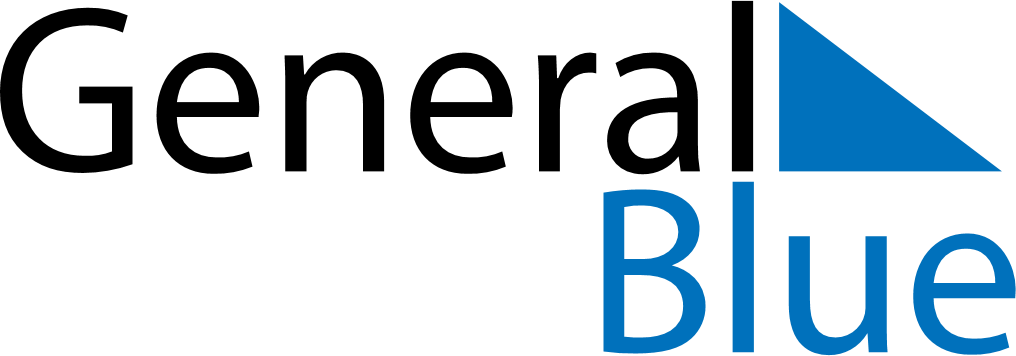 January 2025January 2025January 2025ArmeniaArmeniaMONTUEWEDTHUFRISATSUN12345New Year’s DayPre-Christmas holidays6789101112Christmas Day13141516171819202122232425262728293031Army Day